Znaniye Foundation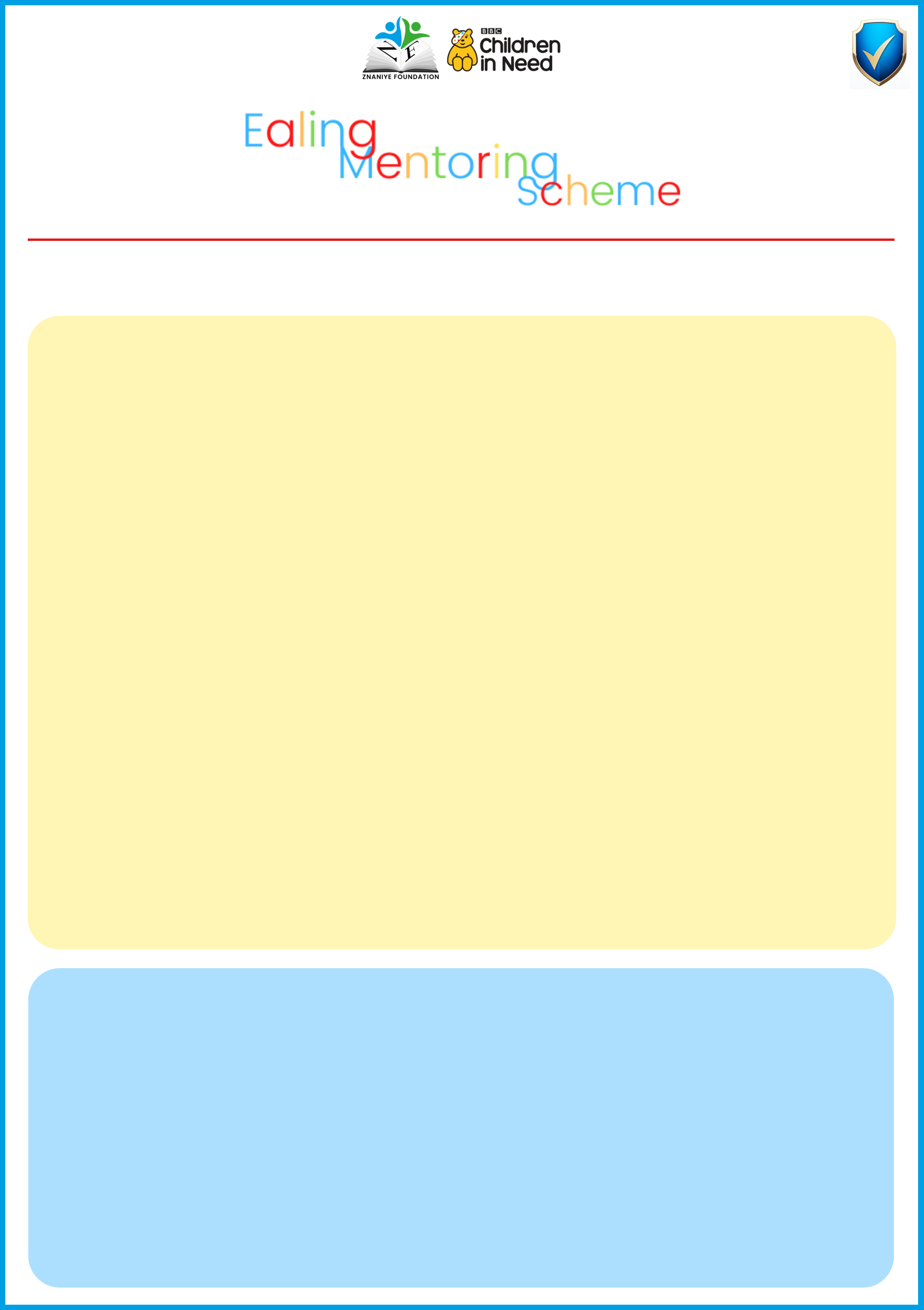 Registered UK Charity Number 1101796 www.znaniyefoundation.co.uk contact@znaniyefoundation.co.ukSchool Referral FormZnaniye Foundation is delighted to have received funding from the BBC Children in Need's grant programme.Over the next 3 years, we will be offering bespoke mentoring and support for local Ealing students in school years 6 through to 11. Our goal is to work with the youth in our community, and inspiring figures to build confidence, increase school attainment and show young people just how many wonderful prospects lay ahead in their futures.Children and Young People in the above year groups will be able to be specifically paired with an inspirational and successful mentor, with similar lived experiences as themselves - who have achieved their own life expectations.We will work with the children to identify their personal strengths, interests and hobbies, and nurture these to show what they are truly capable of.Alongside the 1-2-1 mentoring, we will be providing wellbeing, educational and even fitness support.Our previous work has clearly demonstrated that mentoring/befriending is an incredibly powerful method to expose children to new ideas and ways of thinking. By strategically pairing and matching children with inspirational, successful individuals, the children feel that they not only do they have a supportive person in their life who is invested in their future - but by coupling them with an individual with similar life experiences as the child themselves, who has achieved their own goals, they are able to them set their own goals and widen their horizons.We work with local schools in all our projects, with the goal to ensure that the students who could benefit the most from the offering, are notified and have priority access . This may include students who are struggling with confidence in school, unsure of what next steps they are looking towards in their educational life, those at risk of suspension and exclusion, those urgently needing additional support and those who you may feel are struggling the most .The goals of our programme are:To allow students to experience new topics, hobbies and subjects through mentors that they perhaps do not have the chance to experience or learn in school, to broaden their horizons and interests and in turn, increase educational success.To Increase their involvement in their mainstream school. With better knowledge of topics and pathways, we will aid improvement in the student's attainment at school.By increasing their educational opportunities, as well as creating interaction online and reducing feelings of isolation, along with our wellbeing sessions, we will instil long term confidence, introduce coping mechanisms, and widen their hopes for their educational futures by encouraging their abilities.Referring A StudentStudents might be referred to us for many reasons. It may be lack of confidence, those struggling to integrate back into school after school closures during Covid, those from low-income households who would benefit from access to new experiences and more.When putting forward a student for our programme, please ensure that you have full parental/guardian consent to do so.Please note that our team, volunteers and mentors are all fully DBS checked and trained in line with UK Ofsted, Charity, and BBC Children in Need Standards.Please return your form to contact@znaniyefoundation.co.uk, with the subject line 'Ealing Student Mentoring Referral'Following receiving your referral, we will consider all applications in our team reviews and then be in touch with you for the next steps.Unfortunately, we only have enough space for 8 children for the 1-2-1 mentoring per year, so we are aiming to reach the children who can truly benefit the most from the funding and offering.We are always looking to partner with local schools and individuals, if you are interested in discussing other ideas with us, or taking part in any of our other existing projects, please do get in touch!contact@znaniyefoundation.co.ukwww.znaniyefoundation.co.uk@znaniyefoundation"BECOMING READY TO MAKE A POSITIVE DIFFERENCE FOR TOMORROW, IN TODAY'S WORLD"CONFIDENT • COMPETENT • INDEPENDENT • PROUDSchool Name School Full AddressName of teacher making referralContact EmailContact Phone NumberName of StudentStudent Date of BirthCurrent Year GroupDoes the student follow into any of the following categories? Please circleFREE SCHOOL MEALS BAME
Looked After Child (Foster Care)Recent UK arrival or refugeeSEND (Special Education Needs or Disabilities)Why do you feel that this student could personally benefit from our programme? i.e. 1-2-1mentoring with a successful figure, school and wellbeing support and more. Please includestruggles you feel they may be facing that we could help solve.What are the specific areas that you feel this student needs the most support in? .e. Confidence building/self-worth, understanding educational or job options in their futures, goal setting orother.Our mentoring typically takes places online, to work around students school times, and for the schedulesof our mentors - Does the student have access to a device connected to the internet?If possible, we would like to hear from the student, about why they want to take part in theprogramme too (not compulsory)Do you have the parent/guardian’;s permission to put this child forward, and share their personalinformation?And finally, is there anything else you would like to mention to us?DateTeachers Full NameSignature